INSEGNANTE DI SOSTEGNO: ALUNNO: CLASSE: SEZIONE: SEDE: SCUOLA DELL’INFANZIA “……”ANNO SCOLASTICO 2020-2021DATI DELL’ALUNNONOME: 			COGNOME: NATO A: INDIRIZZO: N.TEL. GENITORI:                   mamma,                            papàENTE CERTIFICANTE: OPERATORI DELL’EQUIPE MULTIDISCIPLINAREPsicologa: Dott.ssa Logopedista: Dott.ssa Psicologa: Dott.ssa DATA DELL’ULTIMA CERTIFICAZIONE: SCADENZA: DATA DELL’ULTIMA DIAGNOSI FUNZIONALE: ORGANIZZAZIONE SCOLASTICAFREQUENZA SCOLASTICA SETTIMANALE DELLA CLASSE N.40 HFREQUENZA SCOLASTICA SETTIMANALE DELL’ALUNNO N. 40 HDI CUI:N. …… ORE DI CLASSE CON IL SUPPORTO DI DUE INSEGNANTI DI SOSTEGNOOSSERVAZIONI INIZIALI: (Vedi PEI)DIARIO DELLE ATTIVITÀAnnotazioni riguardo a: - attività svolte;- reazioni comportamentali del bambino in relazione alle esperienze proposte;- osservazioni oggettive sugli apprendimenti, sulla maturazione dell’alunno e relativamente ai rapporti interpersonali con adulti e coetanei.VERIFICA FINALE(Maggio-Giugno)Rilevazione degli apprendimenti(in riferimento alla Programmazione Educativa Didattica)VERIFICA FINALEL’alunno ha svolto una programmazione parzialmente differenziata / ………...  rispetto alla classeAREA AFFETTIVO-RELAZIONALE AREA COMUNICATIVA E LINGUISTICA AREA MOTORIA-PRASSICA AREA AUTONOMIA AREA SENSORIALE E PERCETTIVA AREA AUTONOMIAAPPRENDIMENTI 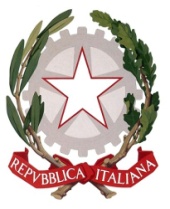  Ministero dell’istruzioneISTITUTO COMPRENSIVO UDINE IIIVia Magrini 6, 33100 UDINE - Tel. 0432.1276311 - CF 94127260308Email: udic85700x@istruzione.it - PEC: udic85700x@pec.istruzione.itSito internet: http://3icudine.edu.it/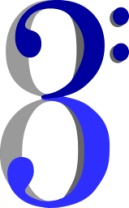 Settimana dal …… al  ……  Settimana dal …… al  ……  Settimana dal …… al  ……  